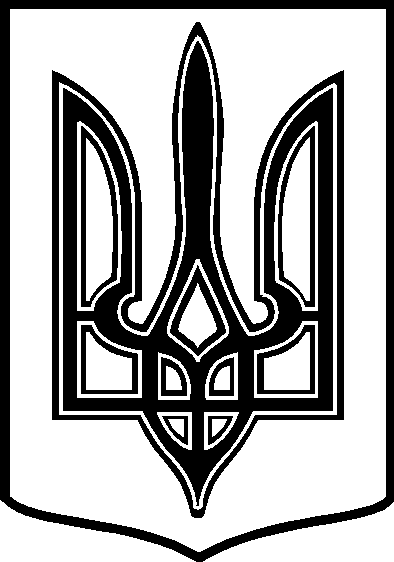 УКРАЇНАТАРТАЦЬКА СІЛЬСЬКА РАДАЧЕЧЕЛЬНИЦЬКОГО РАЙОНУ ВІННИЦЬКОЇ ОБЛАСТІ РІШЕННЯ № 18606.07.2017 року                                                                    14 сесія 7 скликанняс. ТартакПро надання дозволу  на виготовлення технічних документацій із землеустроющодо встановлення ( відновлення ) меж земельних ділянок в натурі ( на місцевості )для оформлення права власності ( по спадщині ).   Розглянувши заяви громадян Куцої Р. С., Гаврильченко М. І. про передачу земельних ділянок у власність,  свідоцтва про право на спадщину за законом серії ВКР №321730 від 24.07.2008 року, НВО № 000280 від 31.01.2017 року,  довідку № 429, видану КП «Тульчинське МБТІ» від 23.06.2017 року,  витяг про реєстрацію права власності на нерухоме майно № 19865048 від 12.08.2008 року, витяг з Державного реєстру прав на нерухоме майно про реєстрацію прав та їх  обмежень № 79267814 від 31.01.2017 року,  керуючись п. 34 ч. 1 ст.26 Закону України «Про місцеве самоврядування в Україні»,                                          сільська рада   ВИРІШИЛА:Згідно ст. ст. 12, 33, 40, п. г 81,  118, 120, 125, 126 Земельного кодексу     України, ст. ст. 2, 25, 30 Закону України «Про землеустрій», п.2 розділу VІІ «Прикінцеві та перехідні положення» Закону України «Про державний земельний кадастр» надати дозвіл на розроблення технічних документацій із землеустрою щодо встановлення меж земельної ділянки в натурі ( на місцевості ) громадянам:1) Куцій Раїсі Степанівні - орієнтовною площею 0,40 га , в т. ч.        для будівництва і обслуговування  жилого  будинку,  господарських        будівель і споруд площею 0,25 га за адресою: с. Анютине, вул. Лісова,        б. № 14, 0,15 га – для ведення особистого селянського господарства за        адресою: с. Анютине, вул. Лісова,  б. № 14; 2) Гаврильченко Марії Іванівні - орієнтовною площею 0,60 га , в т. ч.        для будівництва і обслуговування  жилого  будинку,  господарських        будівель і споруд площею 0,25 га за адресою:  вул. Шевченка, б. № 167,       0,35 га – для ведення особистого селянського господарства за        адресою:  вул. Шевченка, б. № 167.    2.  Контроль за виконанням даного рішення покласти на постійну   комісію     з  питань охорони  довкілля,  раціонального використання земельних     ресурсів та земельних відносин   ( голова  комісії –  П. В. Поліщук ). Сільський голова:                                                                  В. В. Демченко